                                                               BOŻE   NARODZENIE  2017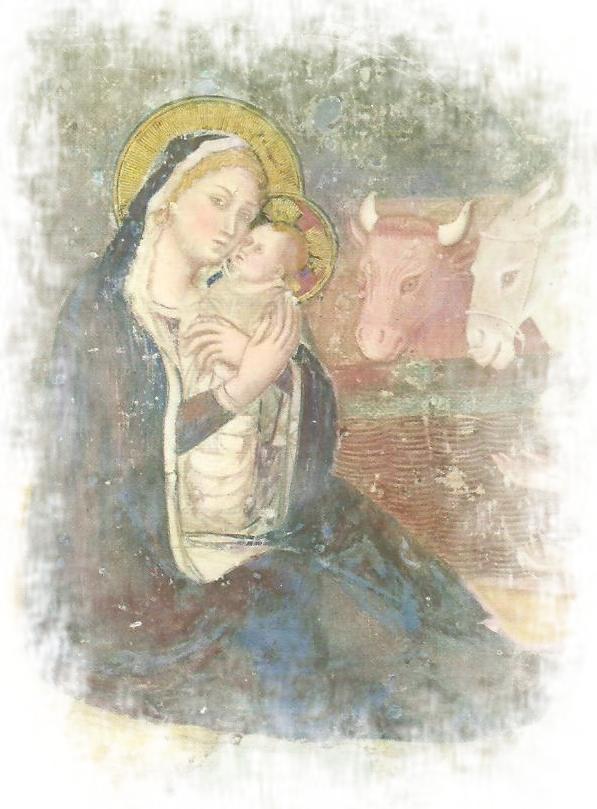                                                                                      ,,Dziś narodził się wam Zbawiciel,                                                                                                       którym jest Mesjasz, Pan”.                                                                                                                                          Łk 2,11                                                                                             ,,Maryja z wiarą przyjęła Jezusa                                                                                               i z miłością dała Go światu.                                                                                Takie jest również nasze powołanie i misja Kościoła:                                                                                przyjąć Chrystusa w naszym życiu i dać Go światu                                                                                        by świat został przez Niego zbawiony”.                                                                                                                    Benedykt XVIKochani nasi Dobroczyńcy i Przyjaciele!Trwając wraz z Maryją w uwielbieniu i adoracjiSłowa Wcielonego, życzymy, by ta wielkaTajemnica Narodzenia Pana naszego Jezusa Chrystusawypełniała światłem nadziei i radości nasze życiei uczyniła nas „niosącymi światło” tym wszystkim,których Pan Bóg stawia na naszej drodze.Ze szczególną pamięcią modlitewną w Wigilijną Noci  życzeniami pełnego Bożej łaski i pokoju Nowego Roku 2018.Siostry Klaryski KapucynkiSiostry Klaryski KapucynkiOstrów Wielkopolski